misIóN PERMANENTE del URUGUAY ante LA OFICINA DE LAS NACIONES UNIDAS Y LAS ORGANIZACIONES INTERNACIONALES CON SEDE EN GINEBRA37 SESIÓN DEL GRUPO DE TRABAJO DEL EXAMEN PERIÓDICO UNIVERSAL EXAMEN DE MICRONESIA18 de enero de 2021RECOMENDACIONES DE URUGUAYUruguay agradece a Micronesia la presentación de su informe nacional, augurándole éxitos en su examen. Reconocemos los esfuerzos realizados por Micronesia para mejorar la situación de derechos humanos en su país y deseamos presentar las siguientes recomendaciones: Establecer una institución nacional de derechos humanos acorde a los Principios de París. Considerar dejar sin efecto las reservas efectuadas a la Convención sobre la eliminación de todas las formas de discriminación contra la mujer y redoblar esfuerzos para garantizar la igualdad de género sustantiva.Considerar el ingreso como miembro de la Organización Internacional del Trabajo (OIT), con miras a ratificar sus convenios fundamentales y adaptar su legislación laboral a los estándares internacionales. Muchas gracias. 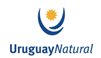 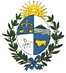 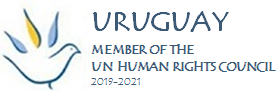 